Suggested Resources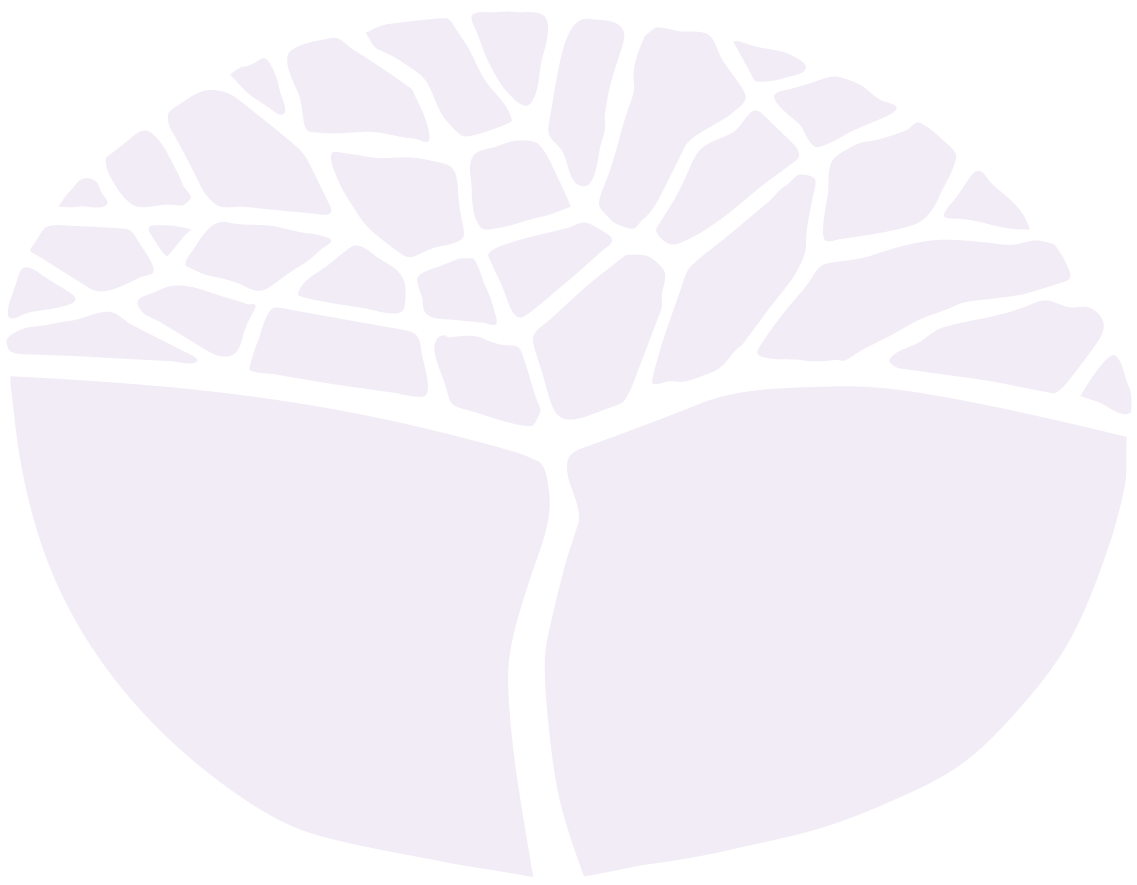 EAL/D ATAR Year 11Copyright© School Curriculum and Standards Authority, 2019This document—apart from any third party copyright material contained in it—may be freely copied, or communicated on an intranet, for non-commercial purposes in educational institutions, provided that the School Curriculum and Standards Authority is acknowledged as the copyright owner, and that the Authority’s moral rights are not infringed.Copying or communication for any other purpose can be done only within the terms of the Copyright Act 1968 or with prior written permission of the School Curriculum and Standards Authority. Copying or communication of any third party copyright material can be done only within the terms of the Copyright Act 1968 or with permission of the copyright owners.Any content in this document that has been derived from the Australian Curriculum may be used under the terms of the Creative Commons Attribution 4.0 International licence.DisclaimerAny resources such as texts, websites and so on that may be referred to in this document are provided as examples of resources that teachers can use to support their learning programs. Their inclusion does not imply that they are mandatory or that they are the only resources relevant to the course.Reading/Viewing Resources Unit 1Reading/Viewing Resources Unit 2TitleAuthor/Director/SourceText TypeGrace beside meSue McPhersonNovelSecrets in the fireHenning MankellNovelPlaying with fireHenning MankellNovelParvanaDeborah EllisNovelParvana’s journeyDeborah EllisNovelShauziaDeborah EllisNovelLooking for XDeborah EllisNovelDiego, run!Deborah EllisNovelDiego’s prideDeborah EllisNovelThe heaven shopDeborah EllisNovelDoes my head look big in this?Randa Abdel-FattahNovelTen things I hate about meRanda Abdel-FattahNovelHate is such a strong wordSarah AyoubNovelCloudwishFiona WoodNovelLaurindaAlice PungNovelThe kite runnerKhaled HosseiniNovel and filmThe bookseller of KabulÅsne SeierstadNovelAmal unboundAisha SaeedNovelTouch meJames MaloneyNovelDestroying AvalonKate McCaffreyNovelThe happiest refugeeAnh DoMemoirMore to the story: Conversations with refugeesRosemary SayerMemoirWhale riderNiki CaroFilmThe good liePhilippe FalardeauFilmBend it like BeckhamGurinder ChadhaFilmHigher learningJohn SingletonFilmOsamaSiddiq BarmakFilmMao’s last dancerLi CunxinAutobiography and filmGran TorinoClint EastwoodFilmAustralia dayKriv StendersFilmThe sapphiresWayne BlairFilmRed dogLouis de Bernières; Kriv StendersNovel and filmReindeer in my Saami heartJanet MerewetheDocumentaryUtopiaJohn PilgerDocumentaryThe lost boysMegan Mylan, Jon ShenkDocumentaryAyen’s cooking school for African menSBSDocumentaryTV Series: 30 daysMorgan SpurlockDocumentaryGlobal connections (Clickview)http://www.clickview.com.au/ (login required)DocumentaryBeyond the nuclear family (Clickview)http://www.clickview.com.au/ (login required)DocumentaryHomeless (Clickview)http://www.clickview.com.au/ (login required)DocumentaryUrban Aboriginal lives (Clickview)http://www.clickview.com.au/ (login required)DocumentaryPoverty and social exclusion, Vol. 320Issues in Society Series The Spinney Presshttp://spinneypress.com.auJournal/ebookChildren and young people at risk, Vol. 323Issues in Society Series The Spinney Presshttp://spinneypress.com.auJournal/ebookHomeless people, Vol. 351Issues in Society Series The Spinney Presshttp://spinneypress.com.auJournal/ebookIncome and wealth inequality, Vol. 382Issues in Society Series The Spinney Presshttp://spinneypress.com.auJournal/ebookChanging family trends, Vol. 310Issues in Society Series The Spinney Press http://spinneypress.com.auJournal/ebookSingle parent families, Vol. 357Issues in Society Series The Spinney Presshttp://spinneypress.com.auJournal/ebookRacial prejudice and discrimination, Vol. 370Issues in Society Series The Spinney Presshttp://spinneypress.com.auJournal/ebookDisability rights and awareness, Vol. 316Issues in Society Series The Spinney Presshttp://spinneypress.com.auJournal/ebookHuman rights and civil liberties, Vol. 325Issues in Society Series The Spinney Presshttp://spinneypress.com.auJournal/ebookAge discrimination, Vol. 360Issues in Society Series The Spinney Presshttp://spinneypress.com.auJournal/ebookGender discrimination and inequality, Vol. 374 Issues in Society Series The Spinney Presshttp://spinneypress.com.auJournal/ebookReligious freedom and discrimination, Vol. 384Issues in Society Series The Spinney Presshttp://spinneypress.com.auJournal/ebookAsylum seekers, Vol. 353Issues in Society Series The Spinney Presshttp://spinneypress.com.auJournal/ebookImmigration detention, Vol. 366Issues in Society Series The Spinney Presshttp://spinneypress.com.auJournal/ebookMarriage and partnership, Vol. 396Issues in Society Series The Spinney Presshttp://spinneypress.com.auJournal/ebookTitleAuthor/Director/SourceText TypeThe yearbook committeeSarah AyoubNovelNoah’s lawRanda Abdel-FattahNovelThe lines we crossRanda Abdel-FattahNovelOne would think the deepClaire ZornNovelThe whole of my worldNicole HayesNovelCinnamon rainEmma CameronNovelRaw blueKirsty EagarNovelGraffiti moonCath CrowleyNovelIlluminaeAmie KaufmanNovelBegin, end, beginDanielle BinksShort story anthologyChicken soup for the teenage soul (series)Jack Canfield, Mark Victor Hansen, Kimberly KirbergerShort story anthologyAnh’s brush with fameABC AustraliaSeriesFilthy, rich and homelessSBS AustraliaSeriesThe true costAndrew MorganDocumentaryThe American memeBert MarcusDocumentaryEmbraceTaryn BrumfittDocumentaryToo much too young – Teen body obsession, Parts 1-3https://www.youtube.com/watch?v=ObRG5aciy_cDocumentaryPre-teen beauty queenhttps://www.youtube.com/watch?v=0F20P2EjKj4 DocumentaryBacktrack boysCatherine ScottDocumentaryThe mask you live inJennifer Siebel NewsomDocumentary48 shades of brownNick EarlsNovel 48 shades (of brown)Daniel Lapaine (dir.)FilmRed dogLouis de BernièresNovel Red dogKriv Stenders (dir.)FilmGreenbookPeter FarrellyFilmRide like a girlRachel GriffithsFilmThe cupSimon WincerFilmSlumdog millionaireDanny BoyleFilmMean girlsMark WatersFilmThe MartianRidley ScottFilmThe helpTate TaylorFilmAround the blockSarah SpillaneFilmThe hunger gamesGary RossFilmGattacaAndrew NiccolFilmHidden figuresTheodore MelfiFilmTen things I hate about youGil JungerFilmDangerous mindsJohn N. SmithFilmFreedom writersRichard LaGraveneseFilmMona Lisa smileMike NewellFilmA beautiful mindRon HowardFilmAvatarJames CameronFilmGood Will HuntingGus Van SantFilmCentre stageNicholas HytnerFilmBilly ElliotStephen DaldryFilmEnvironmental films informationhttps://filmsfortheearth.org/en/films WebsiteAir pollution (Clickview)http://www.clickview.com.au/ (login required)DocumentaryClimate change (Clickview)http://www.clickview.com.au/ (login required)DocumentaryThe science of pollution (Clickview)http://www.clickview.com.au/ (login required)DocumentaryA cry for help: Understanding youth suicide (Clickview)http://www.clickview.com.au/ (login required)DocumentaryA sense of identity (Clickview)http://www.clickview.com.au/ (login required)DocumentaryAgainst bullying series (Clickview)http://www.clickview.com.au/ (login required)DocumentaryAustralian lifestyle diseases (Clickview)http://www.clickview.com.au/ (login required)DocumentaryBinge drinking (Clickview)http://www.clickview.com.au/ (login required)DocumentaryDrug use and misuse (Clickview)http://www.clickview.com.au/ (login required)DocumentaryPart drugs (Clickview)http://www.clickview.com.au/ (login required)DocumentarySurviving student stress (Clickview)http://www.clickview.com.au/ (login required)DocumentaryWho am I? Self-esteem, media and decision making (Clickview)http://www.clickview.com.au/ (login required)DocumentaryTeenage drinking: Fact and fiction (Clickview)http://www.clickview.com.au/ (login required)DocumentaryPersonal identity – Tattoos, body piercing art culture and self expression (Clickview)http://www.clickview.com.au/ (login required)DocumentaryMore fries with that (Clickview)http://www.clickview.com.au/ (login required)DocumentaryAlcohol and binge drinking, Vol. 334Issues in Society Series The Spinney Presshttp://spinneypress.com.auJournal/ebookDrugs and addiction, Vol. 356Issues in Society Series The Spinney Presshttp://spinneypress.com.auJournal/ebookThe climate change crisis, Vol. 375Issues in Society Series The Spinney Presshttp://spinneypress.com.auJournal/ebookRecycling and managing waste, Vol. 305Issues in Society Series The Spinney Presshttp://spinneypress.com.auJournal/ebookWater resources and rights, Vol. 369Issues in Society Series The Spinney Presshttp://spinneypress.com.auJournal/ebookVegetarianism, Vol. 339Issues in Society Series The Spinney Presshttp://spinneypress.com.auJournal/ebookPositive body image, Vol. 372Issues in Society Series The Spinney Presshttp://spinneypress.com.auJournal/ebookFast food, Vol. 343Issues in Society Series The Spinney Presshttp://spinneypress.com.auJournal/ebookObesity and overweight, Vol. 380Issues in Society Series The Spinney Presshttp://spinneypress.com.auJournal/ebookDealing with bullying, Vol. 330Issues in Society Series The Spinney Presshttp://spinneypress.com.auJournal/ebook